Przykładowy wniosek w trybie art. 241 KPA do sanepidu w sprawie nieprawidłowych warunków sanitarnotechnicznych.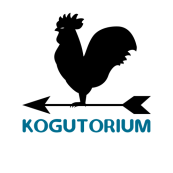 Fragmenty napisane kursywą w kolorze niebieskim należy zmienić według potrzeb.(Miejscowość, data)(Imię nazwisko)
(Adres)
(Opcjonalnie: e-mail, ePUAP)Państwowy Powiatowy Inspektor Sanitarny w (miasto)
WniosekNa podstawie art. 241 ustawy Kodeks postępowania administracyjnego, działając w interesie publicznym, zwracam się z wnioskiem o przeprowadzenie kontroli w zakresie zapewnienia właściwych warunków sanitarnotechnicznych w budynku (nazwa szkoły i adres).UzasadnienieWarunki sanitarnotechniczne zapewnione w szkole wydają się nieodpowiednie.W toaletach w budynku szkoły nie ma zapewnionego mydła i ciepłej wody. Zgodnie z § 8 rozporządzenia Ministra Edukacji Narodowej i Sportu z dnia 31 grudnia 2002 r. w sprawie bezpieczeństwa i higieny w publicznych i niepublicznych szkołach i placówkach.W salach lekcyjnych natomiast nie ma zapewnionego w pełni sprawnego oświetlenia, co narusza § 7 ust. 2 pkt 1 ww. rozporządzenia. (przykład)W związku z tymi obserwacjami wnoszę o przeprowadzenie kontroli w tej sprawie oraz podjęcie stosownych działań.Z wyrazami szacunku
(Imię nazwisko)